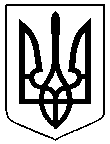 УКРАЇНАІЛЛІНІВСЬКА СІЛЬСЬКА РАДАКОСТЯНТИНІВСЬКИЙ РАЙОНДОНЕЦЬКА ОБЛАСТЬВІДДІЛ ОСВІТИНАКАЗвід     25.03.2020р                          с. Іллінівка 		                 № 64Про проведення конкурсу на посаду  директораЗорянського закладу загальної середньої освіти І-ІІІ ступенівімені Героя Радянського Союзу Петра Савелійовича Дубрівного Іллінівської сільської ради Костянтинівського району Донецької областіКеруючись   рішеннями   Іллінівської  сільської ради  від 27.07.2019р.   №  І/36-8 “Про затвердження Положення про конкурс на посаду керівника комунального закладу загальної середньої освіти Іллінівської сільської ради Костянтинівського району Донецької області ” та від 17.03.2020 року            № І/44-4 “Про створення нової юридичної особи  Зорянський заклад загальної середньої освіти І-ІІІ ступенів імені Героя Радянського Союзу Петра Савелійовича Дубрівного  Іллінівської сільської ради Костянтинівського району  Донецької області та внесення змін до деяких рішень ”НАКАЗУЮ:Провести конкурс на посаду директора Зорянського закладу загальної середньої освіти І-ІІІ ступенів імені Героя Радянського Союзу Петра Савелійовича Дубрівного  Іллінівської сільської ради Костянтинівського району  Донецької області (далі - Конкурс) в терміни з моменту реєстрації новою юридичної особи  до 04.08.2020 року:Прийом документів з 26.03.2020 року до 24.04.2020 року;Обробка наданих документів з 24.04.2020 року до 30.04.2020 року щодо відповідності до вимог законодавства наданих метеріалів. 30.04.2020 року оприлюднення на веб-сайтах сільської ради та відділу освіти перелік осіб, яких допущено до участі у конкурсному відборі.Проведення конкурсного відбору щодо перевірки знаннь законодавства України у сфері загальної середньої освіти, професійних компетентностей шляхом письмового вирішення ситуаційного завдання та публічної, відкритої  презентації державною мовою перспективного плану розвитку закладу загальної середньої освіти, надання відповідей на запитання членів конкурсної комісії – до 04.08.2020 року.Оголошення результатів - наступний день після  проведення конкурсуЗавідувачу етодичним кабінетом (Пасічна Т.В.):Попередити завідувача Зорянської філії, заступника завідувача Зорянської філії та директора Іллінівського ОЗЗСО про зміну умов праці.Оприлюднити оголошення про проведення Конкурсу  згідно Положення про конкурс на посаду керівника закладу загальної середньої освіти Іллінівської сільської ради Костянтинівського району Донецької області  на веб сайтах Іллінівської сільської ради,  відділу освіти Іллінівської сільської ради та сайті  Зорянського закладу загальної середньої освіти І-ІІІ ступенів імені Героя Радянського Союзу Петра Савелійовича ДубрівногоІллінівської сільської ради Костянтинівського району Донецької області  не пізніше 01.04.2020 року.Утворити конкурсну комісію для проведення Конкурсу, визначеного в п.1 та затвердити її склад   (додається).Призначити секретарем конкурсної комісії та  відповідальною особою щодо прийому документів  конкурсантів Пасічну Т.В., завідувача МК  відділу освіти.Контроль за виконанням наказу залишаю за собою.Начальник відділу освіти                                                         Н.В. СидорчукОзнайомлені:Пасічна Т.В.                                                                       Додаток до наказу відділу освітивід____2020р № ______Склад конкурсної комісіїщодо проведення Конкурсу на посаду директора Зорянського закладу загальної середньої освіти І-ІІІ ступенівімені Героя Радянського Союзу Петра Савелійовича ДубрівногоІллінівської сільської ради Костянтинівського районуДонецької області№ з/пПІБПосадаПримітка1Лебедева Н.В.Перший заступник сільського голови Іллінівської сільської ради- голова конкурсної комісіїЗа ужгодженням2Сидорчук Надія ВасилівнаНачальник відділу освіти Іллінівської сільської ради – заступник голови конкурсної комісії3Пасічна Т.В.Завідувач МК відділу освіти Іллінівської сільської ради- секретар конкурсної комісії 4Лебідь Антон  ВолодимировичГоловний спеціаліст  відділу юридичних питань та кадрової роботи  Іллінівської сільської ради - член комісіїЗа узгодженням5Євдокімова Н.Г.Представник трудового  колективу Зорянського ЗЗСО, член комісіїЗа узгодженням6Хорсун М.О.Представник трудового  колективу Зорянського ЗЗСО, член комісіїЗа узгодженням7Порохня Ю.А.Представник громадського об’єднання батьків учнів Зорянського ЗЗСО -член комісіїЗа узгодженням8Лук’янова  І.В.Представник громадського об’єднання батьків учнів Зорянського ЗЗСО -член комісіїЗа узгодженням9Тараман А.В.Голова громадської організації “Енеїда”- член комісіїЗа узгодженням